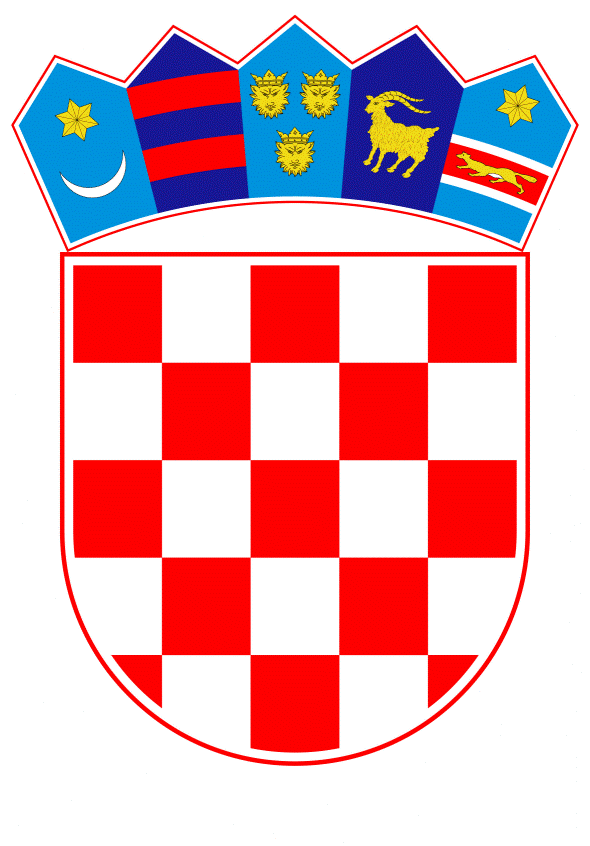 VLADA REPUBLIKE HRVATSKEZagreb, 13. listopada 2022.______________________________________________________________________________________________________________________________________________________________________________________________________________________________PRIJEDLOG	Na temelju članka 31. stavka 2. Zakona o Vladi Republike Hrvatske („Narodne novine“, broj 150/11, 119/14, 93/16, 116/18 i 80/22), a u vezi sa člankom 8., podstavkom 5. Zakona o razvojnoj suradnji i humanitarnoj pomoći inozemstvu („Narodne novine“, broj 146/08), Vlada Republike Hrvatske je na sjednici održanoj __________ donijelaO D L U K Uo upućivanju humanitarne pomoći Republici Sjevernoj Makedoniji i najpotrebitijim državama prema procjeni mehanizma COVAX donacijom cjepiva protiv bolesti COVID-19I.	Prihvaća se prijedlog Ministarstva vanjskih i europskih poslova dostavljen Vladi Republike Hrvatske dopisom KLASA: 018-04/21-24/14; URBROJ: 521-VIII-03-22-7 od 7. rujna 2022. godine, o upućivanju humanitarne pomoći Republici Sjevernoj Makedoniji i najpotrebitijim državama prema procjeni mehanizma COVAX donacijom cjepiva protiv bolesti COVID-19, sukladno prijedlogu Ministarstva zdravstva. Donacija Republici Sjevernoj Makedoniji sadrži ukupno 87.750 doza cjepiva protiv bolesti COVID-19, dok donacija najpotrebitijim državama prema procjeni mehanizma COVAX sadrži ukupno 734.400 cjepiva protiv bolesti COVID-19. II.	Zadužuju se Ministarstvo zdravstva i Hrvatski zavod za javno zdravstvo za pripremu izvršenja i provedbu donacije iz točke I. ove Odluke te sklapanje odgovarajućih sporazuma i primopredajnih aranžmana u skladu sa smjernicama Mehanizma Europske unije za dijeljenje cjepiva protiv bolesti COVID-19 te Ugovora o prednaručenim količinama (APA) koje je Europska komisija, u ime država članica Europske unije, sklopila s proizvođačima cjepiva protiv bolesti COVID-19. III.Ovlašćuje se ministar zdravstva da u ime Vlade Republike Hrvatske potpiše sporazume iz točke II. ove Odluke.Zadužuje se Ministarstvo vanjskih i europskih poslova za koordinaciju aktivnosti iz točke II. ove Odluke.IV.	Financijska sredstva za provedbu aktivnosti iz ove Odluke osigurana su u Državnom proračunu Republike Hrvatske za 2022. godinu i projekcijama za 2023. i 2024. godinu na Razdjelu 096 – Ministarstvo zdravstva, u okviru redovite djelatnosti Ministarstva zdravstva. Financijska sredstva potrebna za nadoknadu troškova transporta donacije iz točke I. ove Odluke Republici Sjevernoj Makedoniji u iznosu do 50.000,00 kn osigurana su na Razdjelu 048 Ministarstva vanjskih i europskih poslova, uz mogućnost sufinanciranja dijela troškova kroz Mehanizam Unije za civilnu zaštitu, putem Ravnateljstva civilne zaštite Ministarstva unutarnjih poslova.  V.	Ova Odluka stupa na snagu danom donošenja.KLASA:URBROJ:Zagreb,	______2022.P R E D S J E D N I Kmr. sc. Andrej PlenkovićOBRAZLOŽENJENa temelju članka 8., podstavka 5. Zakona o razvojnoj suradnji i humanitarnoj pomoći inozemstvu („Narodne novine“, br. 146/08), Ministarstvo vanjskih i europskih poslova predlaže Vladi Republike Hrvatske donošenje Odluke o upućivanju humanitarne pomoći Republici Sjevernoj Makedoniji i najpotrebitijim državama prema procjeni mehanizma COVAX donacijom cjepiva protiv bolesti COVID-19, te je upućuje u postupak donošenja sukladno članku 31. stavku 2. Zakona o Vladi Republike Hrvatske („Narodne novine“, br. 150/11, 119/14, 93/16, 116/18 i 80/22).Ministarstvo zdravstva je sukladno prijedlogu Hrvatskog zavoda za javno zdravstvo, dopisom KLASA: 500-01/22/08/13; URBROJ: 534-03-3-1/4-22-13 od 12. kolovoza 2022. godine preložilo Ministarstvu vanjskih i europskih poslova pokretanje postupka donošenja Odluke Vlade Republike Hrvatske o upućivanju humanitarne pomoći Republici Sjevernoj Makedoniji i drugim najpotrebitijim državama sukladno procjeni mehanizma COVAX donacijom cjepiva protiv bolesti COVID-19. Donacija cjepiva protiv bolesti COVID-19 sadrži 87.750 doza cjepiva namijenjenih Republici Sjevernoj Makedoniji i ukupno 734.400 doza koje će biti raspoređene bilateralno sukladno procjeni mehanizma COVAX. Vlada Republike Hrvatske predmetnom donacijom cjepiva nastavlja aktivno doprinositi globalnom odgovoru na suzbijanje pandemije te iskazuje solidarnost prema državama i stanovništvu u potrebi. Odlukom se zadužuju Ministarstvo zdravstva i Hrvatski zavod za javno zdravstvo za pripremu izvršenja i provedbu donacije te sklapanje odgovarajućih sporazuma i primopredajnih aranžmana u skladu sa smjernicama i pravnim okvirom Mehanizma Europske unije za dijeljenje cjepiva te Ugovora o prednaručenim količinama (APA) koje je Europska komisija, u ime država članica Europske unije, sklopila s proizvođačima cjepiva protiv bolesti COVID-19.Odlukom se zadužuje ministar zdravstva da u ime Vlade Republike Hrvatske potpiše provedbene sporazume za potrebe izvršenja donacije. Odlukom se zadužuje Ministarstvo vanjskih i europskih poslova za koordinaciju aktivnosti u vezi s provedbom donacije i nadoknadu troškova transporta donacije Republici Sjevernoj Makedoniji, uz mogućnost sufinanciranja dijela troškova kroz Mehanizam Unije za civilnu zaštitu, putem Ravnateljstva civilne zaštite Ministarstva unutarnjih poslova. Financijska sredstva za provedbu aktivnosti osigurana su okviru Državnog proračuna Republike Hrvatske za 2022. godinu i projekcijama za 2023. i 2024. godinu na Razdjelu 096 – Ministarstvo zdravstva, aktivnosti A618207, odnosno, u okviru redovite djelatnosti iz nadležnosti Hrvatskog zavoda za javno zdravstvo, na Razdjelu 096 – Ministarstvo zdravstva, RKP – 26346 – Hrvatski zavod za javno zdravstvo, aktivnosti A884001. Financijska sredstva potrebna za nadoknadu troškova transporta donacije u iznosu do 50.000,00 kn osigurana su na Razdjelu 048 Ministarstva vanjskih i europskih poslova, uz mogućnost sufinanciranja dijela troškova kroz Mehanizam Unije za civilnu zaštitu, putem Ravnateljstva civilne zaštite Ministarstva unutarnjih poslova.  Predlagatelj:Ministarstvo vanjskih i europskih poslovaPredmet:Prijedlog odluke o upućivanju humanitarne pomoći Republici Sjevernoj Makedoniji i najpotrebitijim državama prema procjeni mehanizma COVAX donacijom cjepiva protiv bolesti COVID-19